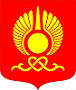 РОССИЙСКАЯ ФЕДЕРАЦИЯРЕСПУБЛИКА ТЫВАХУРАЛ ПРЕДСТАВИТЕЛЕЙ ГОРОДА КЫЗЫЛ_______________________________________________________________РЕШЕНИЕОт 7 сентября 2017  года               г. Кызыл                                         № 354О внесении изменений в положение о конкурсе «Цветущий Кызыл»В соответствии с Федеральным законом от 06.10.2003 г. № 131-ФЗ «Об общих принципах организации местного самоуправления в Российской Федерации», руководствуясь Уставом городского округа «Город Кызыл Республики Тыва», принятым решением Хурала представителей города Кызыла от 05.05.2005 г. № 50, Хурал представителей города Кызыла РЕШИЛ:1. Внести в Положение о конкурсе «Цветущий Кызыл», утвержденное решением Хурала представителей города Кызыла от 29.04.2015 г. № 149 «О городском конкурсе «Цветущий Кызыл» (Кызыл неделя, № 19, 2015, 22 мая; Официальный интернет-сайт - http://mkyzyl.ru, 2016, 14 апреля; 23 мая; 2017, 04 апреля), следующие изменения:1.1. пункт 2.7 дополнить пунктом 17 следующего содержания:«17) Дополнительная номинация: «Лучший коллектив по борьбе с бурьяном»: 1 место - 15000 руб., 2 место - 10000 руб., 3 место - 7000 руб.Дополнительная номинация проводится в случае невнесения заявок для участия в конкурсе не менее чем по двум из номинаций с 1 по 16.»;1.2. раздел 4 дополнить новым пунктом 4.11 следующего содержания:«4.11. Критерии дополнительной номинации «Лучший коллектив по борьбе с бурьяном»:- количество выходов коллектива на борьбу с бурьяном;- объем убранного бурьяна;- площадь территории выполненных работ;- предоставление фотоматериалов до начала работ, в процессе и после окончания работ.»;1.3. пункт 4.13 считать соответственно пунктом 4.12.2. Опубликовать настоящее решение на официальном сайте органов местного самоуправления городского округа «Город Кызыл Республики Тыва».3. Контроль за исполнением настоящего решения возложить на комитет по вопросам ЖКХ, благоустройства, транспорта и дорог Хурала представителей города Кызыла  и мэрию города Кызыла.4. Настоящее решение вступает в силу со дня его официального опубликования.Глава города Кызыла								Д. Оюн